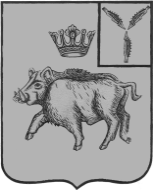 АДМИНИСТРАЦИЯБАЛТАЙСКОГО МУНИЦИПАЛЬНОГО РАЙОНАСАРАТОВСКОЙ ОБЛАСТИП О С Т А Н О В Л Е Н И Ес.БалтайОб утверждении Плана инвестиционного развития Балтайского муниципального района до 2024 годаВ целях создания благоприятных условий для привлечения инвестиций и более полного и эффективного использования материального, производственного, кадрового и интеллектуального потенциала Балтайского муниципального района, в соответствии с Федеральным законом от 06.10.2003 №131-ФЗ «Об общих принципах организации местного самоуправления в Российской Федерации», руководствуясь Уставом Балтайского муниципального района,ПОСТАНОВЛЯЮ:1.Утвердить План инвестиционного развития Балтайского муниципального района до 2024 года согласно приложению.2.Разместить настоящее постановление на официальном сайте администрации Балтайского муниципального района.3.Настоящее постановление вступает в силу со дня его подписания.4.Контроль за исполнением настоящего постановления возложить на начальника управления экономики и муниципальных закупок администрации Балтайского муниципального района.Глава Балтайского муниципального района		   	                                      А.А.ГруновПриложение к постановлению администрацииБалтайского муниципального района от 08.09.2022 № 364План инвестиционного развитияБалтайского муниципального района до 2024 годаПлан инвестиционного развития Балтайского муниципального района (далее – район) представляет собой плановый документ, определяющий цели, задачи и ожидаемые результаты деятельности органов местного самоуправления района по созданию благоприятного инвестиционного климата в районе.Цель плана – анализ текущей ситуации, поиск точек роста, новых ниш для развития бизнеса на территории района, поддержка и развитие существующих предприятий. Определение конкретных проектов и предприятий для поддержки и развития.1.Оценка социально-экономического положения и инвестиционного потенциала района1.1.Краткое описание географического положения территории, история, особые местные условияРайон расположен в северной части Правобережья Саратовской области, на Приволжской возвышенности. Пересечённый рельеф, озера и значительная лесистость района создают привлекательные пейзажи.На рубеже 17-18 веков служивые татары, чуваши, мордва заселили много сел в северной части Саратовской области.Первыми село Балтай основали татары, доказательством этому служили возвышенные насыпи и курганы, которые находились между Балтаем и мордовским селом Осановка.Балтай стал быстро разрастаться в связи с приходом сюда беглых помещичьих крестьян. В 1760 году в селе насчитывалось около 2000 душ.Официально район образован 23 июля 1928 года в составе Вольского округа Нижне-Волжского края. В его состав вошла территория бывшей Балтайской волости Вольского уезда Саратовской губернии. С 1934 года район в составе Саратовского края, с 1936 года — в Саратовской области.Одним из важнейших условий развития территории района является его выгодное экономико-географическое положение.Район граничит с Пензенской и Ульяновской областями на севере и Базарно-Карабулакским и Вольским районами Саратовской области на западе и востоке соответственно.Район занимает территорию — 1,2 тыс. км². Районный центр - с. Балтай, находится в 135 км от г. Саратова.Административно-территориальное деление на 1 января 2022 года представлено следующим образом: 4 муниципальных образования, имеющих статус сельских поселений с 30 населенными пунктами, с численностью постоянного населения – 10,3 тыс. человек, в районном центре проживает - 3,5 тыс. человек.Климат района умеренно-континентальный, среднегодовое количество осадков 431 мм, влажность воздуха 75%, преобладающее направление ветров - северо-западное. Средняя продолжительность вегетационного периода 143 дня. Период устойчивого снежного покрова 120 дней.Сегодня Балтайский муниципальный район – это, развитое сельское хозяйство, промышленный центр, активно развивающийся малый бизнес и развитая социальная инфраструктура.1.2.Ресурсно-сырьевой потенциалРайон расположен в лесостепной зоне и зоне подзолистых выщелоченных типичных (тучных) черноземов и серых лесных почв.–водные ресурсы представлены малыми речушками и малыми водными источниками - прудами, родниками. Водный фонд – 415 га.Подземные воды района, приуроченные к 3 водоносным горизонтам, могут полностью обеспечить все потребности населения, промышленных и сельскохозяйственных предприятий, даже за счет запасов одного верхнего водоносного горизонта сызранских отложений;–лесные ресурсы. Леса и древеснокустарниковая растительность района составляет 30,6 тыс. га;–минерально-сырьевые ресурсы. На территории района имеются природные запасы бутового камня – 350 тыс. куб. м, сырья для кирпичного производства – 1600 тыс. куб. м., а также имеются гончарное сырье, белые глины, щебень, песок, пресная вода.Приведенные выше запасы 7 видов сырья при необходимости могут создать устойчивый фундамент и условия для эффективной деятельности сельского хозяйства, дорожного и капитального строительства;–земельные ресурсы Территория района составляет 125,4 тыс. га,. из них сельхозугодий – 86,8 тыс.га, в том числе пашни – 63,1 тыс.га.Все почвы пригодны для сельскохозяйственного производства (при условии проведения определённых мероприятий).2.Экономическое развитие и анализ деловой активностиПо состоянию на 01 января 2022 года на территории района функционировало 29 организаций всех форм собственности. Состоит на учѐте в налоговой инспекции 260 индивидуальных предпринимателей.2.1.Отраслевая специализация района, основные виды выпускаемой продукцииВедущие предприятия района2.2.ПромышленностьПромышленность нашего района представлена такими предприятиями, как: ОГУ «Балтайский лесхоз» (производство пиломатериалов), ООО «Горизонты» (переработка – производство подсолнечного масла), ООО «Балтайская швейная фабрика «Элит» (производство медицинской одежды), ООО «Спектр» (теплоэнергия и вода).Объем отгруженных товаров собственного производства, выполненных работ и услуг собственными силами, обрабатывающими производствами и ИПП в динамике за 3 года2.3.Сельское хозяйствоНа территории района зарегистрировано 61 сельскохозяйственное предприятие, из них 51 крестьянско-фермерские хозяйства, 10 – обществ с ограниченной ответственностью, 0 - сельскохозяйственный кооператив.Общая площадь сельхозугодий 86900 га, в том числе площадь пашни 63100 га из них: фермерские угодья 28990 га, физические лица 324 га.Используемая площадь пашниОбъём валовой продукции сельского хозяйстваи индекс производства в динамикеДинамика поголовья скота и птицыво всех категории хозяйств (на конец года), гол.Основные показатели производства продукции животноводстваи растениеводства2.4.Состояние инфраструктуры (краткое описание, проблемы)2.4.1.Транспортная инфраструктураТранспортная инфраструктура района интегрирована в транспортную сеть Саратовской области и европейской части России.Дороги районного и областного значения имеют асфальтовое покрытие.Общая протяженность региональных и межмуниципальных дорог в районе составляет 334,258 км., протяженность муниципальных автомобильных дорог составляет 167,5 км.2.4.2.Инженерная инфраструктура (водоснабжение, водоотведение, теплоснабжение, гасоснабжение, электроснабжение, переработка и утилизация отходов)ВодоснабжениеОсновным источником хозяйственно-питьевого и производственного водоснабжения населенных пунктов района служат подземные воды. Поверхностных источников централизованного водоснабжения в районе нет. Эксплуатация подземных вод производиться посредством артезианских скважин, шахтных колодцев и каптажей родников.Вода из артезианских скважин преимущественно пресная. Глубина скважин от 60 до 100 метров Дебит от 240 до 400 куб. метров в сутки. Расчетная потребность водопотребления на хозяйственно-бытовые и технические нужды в среднем по району составляет 100 литров в сутки на человека, фактическая обеспеченность - 120-140 литров в сутки на человека.Вода, поступающая из артезианских скважин в разводящую сеть, подается без очистки и обеззараживания и в большинстве случаев соответствует требованиям ГОСТ 2761-84 «Источники централизованного хозяйственно-питьевого водоснабжения» и требованиям СанПиН 2.1.4.1074-01 «Питьевая вода. Гигиенические требования к качеству воды централизованных систем питьевого водоснабжения. Контроль качества». Подземные источники в большей своей части относятся к 1 классу и используются без очистки.Общая протяженность водопроводных сетей в районе составляет 86,0 км. Санитарно-техническое состояние водопроводных сетей и сооружений - удовлетворительное.ВодоотведениеОрганизационного сброса сточных вод через центральную канализацию в районе не имеется.ГазоснабжениеИсточником газоснабжения района является природный газ, который подается в район по магистральному газопроводу.Распределение газа производится через газораспределительные станции.Все населенные пункты района газифицированы.Эксплуатацию газового хозяйства осуществляет ООО «Газпром межрегионгаз Саратов» по Базарно-Карабулакскому и Балтайскому районам.ЭлектроснабжениеЭлектроснабжение потребителей района осуществляется от Саратовской энергосистемы через электроподстанции 110, 35, 10 кВ, принадлежащие компании ПАО «МРСК Волги». Существующие в настоящее  время технические возможности электроснабжения позволяют успешно функционировать и развиваться хозяйственному комплексу района и его отдельным отраслям.ТеплоснабжениеНа территории района теплоснабжение учреждений социальной сферы, населения и других потребителей осуществляется котельными и индивидуальными газовыми котлами.На территории района теплоснабжение учреждений социальной сферы и населения многоквартирных домов осуществляет ООО «Спектр».Утилизация отходовВ рамках оказания услуги по обращению с твердыми коммунальными отходами региональным оператором Саратовской области АО «Ситиматик» осуществляется транспортирование на объекты захоронения твердых коммунальных отходов с территории района.2.4.3.Связь и телекоммуникацииПочтовая связьСеть почтовой связи района принадлежит ФГУП «Почта России» и является частью единого производственно-технологического комплекса технических и транспортных средств, обеспечивающего прием, обработку, перевозку, доставку почтовых отправлений, а также осуществление почтовых переводов денежных средств. Доставка корреспонденции на отделения почтовой связи района осуществляется на автомашине из ФГУП «Почта России» г.Саратова. Далее, уже непосредственно до адресата доставку производят почтальоны пешим порядком. На территории района имеется 11 отделений почтовой связи, одно из них находятся в с.Балтай.Телефонная связьСеть телефонной связи общего пользования района интегрирована в инфраструктуру телефонной связи Саратовской области и имеет присоединение к сетям телефонной связи общего пользования других субъектов Российской Федерации, а также иностранных государств. Услуги электросвязи жителям района предоставляет компания ПАО «Ростелеком».Сотовая связьУслуги сотовой связи жителям района предоставляют такие операторы связи как: МТС, Мегафон, Билайн, Теле-2.2.5.Выводы об инвестиционном потенциале районаРайон представляет собой район аграрного типа. Сельское хозяйство является важной базовой сферой хозяйственного комплекса района.Промышленность является вспомогательной отраслью экономики района и представлена предприятием легкой промышленности и предприятиями перерабатывающей промышленности.Ресурсы для развития действующих и открытия новых производств:1.выгодное экономико-географическое положение;2.высокая инфраструктурная обеспеченность;3.развитие мясного животноводства, получение высококачественной, экологически чистой продукции;4.наличие естественных пастбищ;5.благоприятный предпринимательский климат;6.повышение эффективности использования существующих сельскохозяйственных угодий.3.Инвестиционная активность и проекты на активной стадии реализацииИнвестиционные проекты на активной стадии реализации (указываются все проекты с объемом инвестиций от 10 млн. руб.)Перечень инвестиционных проектов с перспективным сроком исполнения (указываются все проекты с объемом инвестиций от 10 млн. руб.)Перечень (возможных) инвестиционных проектовСвободная инвестиционная площадкаООО «Виктория»Кадастровый номер земельного участка: 64:07:050102:81.Категория земель: земли населенных пунктов.Вид разрешенного использования: для размещения производственных и административных зданий, строений, сооружений промышленно-коммунального хозяйства, материально-технического продовольственного снабжения сбыта и заготовок.Площадь земельного участка: 	12 030 кв.м.Форма собственности: частная.Здания и сооружения: двухэтажное здание производственного комплекса (1735,8 м2); одноэтажное здание готовой продукции (384 м2); одноэтажное здание проходной (50,1 м2); одноэтажное здание спиртохранилища (240,7 м2); одноэтажное здание блока вспомогательных служб (191,2 м2); одноэтажное административное здание (1412 м2).Инфраструктура: газ - имеется; отопление – имеется; электроэнергия - собственная электроподстанция; водоснабжение - собственная артезианская скважина; канализация - имеется; очистные сооружения - собственные очистительные сооружения; котельные установки – имеются.Дополнительная информация: производство безалкогольной (алкогольной) продукции. Площадка оснащена необходимым оборудованием по производству безалкогольной (алкогольной) продукции. Инженерная (водоснабжение, канализация и котельные установки) и энергетическая (электроэнергия) инфраструктура подключена. Площадка в настоящее время законсервирована.Целевые индикаторы реализации плана инвестиционного развития района3.1.Развитие эффективных механизмов взаимодействия бизнес-структур и органов местного самоуправленияНа официальном сайте администрации Балтайского муниципального района создан раздел «Инвестиционная политика», в котором отображена вся необходимая информация (инвестиционный паспорт района, конкурентные преимущества, льготы для инвесторов, дорожная карта привлечения инвестиций в район, инвестиционные площадки, контакты, нормативно-правовые акты в области инвестиций и т.д.).Постановлением администрации Балтайского муниципального района от 14.05.2014 № 229  утвержден Совет по улучшению инвестиционного климата, поддержке инвестиционных проектов и экспертному отбору стратегических проектов при главе Балтайского муниципального района.Постановлением администрации Балтайского муниципального района от 20.12.2016 № 473 утверждено Положение о муниципально-частном партнерстве в Балтайском муниципальном районе.3.2.Мероприятия, направленные на реализацию плана инвестиционного развития.Верно: начальник отдела делопроизводства   администрации Балтайского  муниципального района				        А.В.ПаксютоваНаименование сырьяЕд.изм.Природные запасыТорфтыс. м3269,1Песок стекольныйтыс. м326185Мел на известьтыс. т328Кирпичное сырьетыс. м31600Песок силикатныйтыс. м3более 1232Прочий строительный песоктыс. м33252Камень строительныйтыс. м31019Показателитыс. гаОбщая площадь земель, из нее:125,4Площадь сельскохозяйственных угодий - всего86,8в том числе:    пашня63,1    пастбища22,9    сенокосы0,8Площадь лесов30,6Земли водного фонда0,415Наименование предприятияОтрасль и номенклатура основной продукцииОбъѐм отгруженных товаров, млн. руб.Численность сотрудников, чел.Уровень загрузки производства, %Реализуемые инвестиционные проекты на предприятииООО «Горизонты»переработка – производство подсолнечного масла0,8180100- (на данном предприятие реализуются инвестиционные проекты в других областях)ООО «Балтайская швейная фабрика «Элит»производство медицинской одежды44,175100-ОГУ «Балтайский лесхоз»производство пиломатериалов0,28100-ООО «Спектр»теплоэнергия и вода27,641100-2019 год2020 год2021 год2022 год (прогнозно)Объем отгруженных товаров собственного производства, выполненных работ и услуг собственными силами 101,6107,873,951,1индекс промышленного производства, %96,897,954,958,9Показателиед. измерения201920202021прогноз на 2022 годплощадь пашни в обработкега55358572355863460644посевная площадьга41206434644389442791в том числе   под посев зерновых и зернобобовых культурга23879245422420320909  под посев технических культурга16376171701882021055   из них подсолнечникга16354171461849519386 под посадку картофеля и овощебахчевых культурга324324324324 под посадку кормовых культурга6271104547503№ п/пПоказатели201920202021прогноз на 2022 год1Продукция сельского хозяйства в хозяйствах всех категорий, тысяч рублей10684421693485143017016620802в том числе продукции растениеводства в хозяйствах всех категорий тысяч рублей80840014269881253534158764803продукции животноводства в хозяйствах всех категорий тысяч рублей260042266498176636856004Индекс производства продукции сельского хозяйства по хозяйствам всех категорий %101130,178,2100,15Индекс производства продукции растениеводства в хозяйствах всех категорий %98,4142801126Индекс производства продукции животноводства в хозяйствах всех категорий %110,4937376Показатели201920202021прогноз на 2022 гКрупный рогатый скот, всего1886153615691600в т. ч.: коровы молочного направления469524508515  коровы мясного направления172234353370  молодняк крупного рогатого скота1245778698715Свиньи всего165715841584900Овцы и козы, всего3634334930343500Лошади, всего606084110Птица, гол.1080101092601840918600Показатели2019 год2020 год2021 годпрогноз на 2022 годСкот и птица в живой массе - всего, тыс. тонн1,21,10,90,6Молоко, тыс. тонн2,12,22,02,1Яйца, млн. штук14,213,18,02,5Шерсть, ц10,0462426Производство (все категории хозяйств) Валовой сбор зерна, тыс. тонн27,658,935,740,0Валовой сбор подсолнечника тыс. тонн19,819,720,520,8Валовой сбор картофеля тыс. тонн2,53,13,73,8Валовой сбор овощей, тыс. тонн1,10,91,01,12019 год2020 год2021 год2022 год (прогнозно)Объем инвестиций в основной капитал, тыс. руб.206 31894 447120 52753 900Темп роста, %292,245,8127,644,7Инвестиции в основной капитал на душу населения, руб.18 9518 85311 7325 247Наименование предприятияИнвестиционные проектыИнвестиционные проектыИнвестиционные проектыИнвестиционные проектыИнвестиционные проектыИнвестиционные проектыНаименование предприятиянаименованиеналичие документациисрок реализациистоимость, млн. рублейколичество создаваемых рабочих местПроблемные вопросы реализации проекта и пути решенияООО «Заря»строительство зерносушильного комплексаимеется2022262ИП Глава КФХ Ларин Г.Н.строительство зерносушильного комплексаимеется2022262Наименование проекта (объекта) местонахожденияИнвестор, адрес, телефон, контактные лицаОбъём инвестиций, млн. руб.Проектная мощность (ед. продукции, млн. руб.)Сроки реализацииСоздание рабочих местМеры поддержки проекта для успешной реализациив сельском хозяйстве нет проектов с перспективным сроком исполненияЦелевой индикатор2022 год (оценка)2023 год2024Объѐм инвестиций в основной капитал, млн. руб. сельское хозяйство154156158Инвестиции в основной капитал на душу населения, руб.Ожидаемое количество создаваемых рабочих мест445Наименование мероприятияСроки выполнения(квартал, год)Ответственный исполнительОжидаемые результаты1.Нормативно-правовая основа повышения инвестиционной привлекательности района1.Нормативно-правовая основа повышения инвестиционной привлекательности района1.Нормативно-правовая основа повышения инвестиционной привлекательности района1.Нормативно-правовая основа повышения инвестиционной привлекательности районаАнализ и принятие  НПА, регулирующих вопросы инвестиционной деятельностиежегодноотдел экономики администрации Балтайского муниципального районаповышение инвестиционной привлекательностиРазработка регламента взаимодействия инвестора с органами местного самоуправленияежегодноотдел экономики администрации Балтайского муниципального районаповышение инвестиционной привлекательности2.Повышение инвестиционной привлекательности2.Повышение инвестиционной привлекательности2.Повышение инвестиционной привлекательности2.Повышение инвестиционной привлекательностиПроведение инвентаризации недвижимого имущества (свободных нежилых помещений и свободных земельных участков) находящегося в муниципальной собственностиежеквартальноотдел по управлению муниципальным имуществом и земельными ресурсами администрации Балтайского муниципального районареализация новых инвестиционных проектов на территории районаРазработка/актуализация инвестиционного паспортаежегодноотдел экономики администрации Балтайского муниципального районаинформирование потенциальных инвесторов о привлекательности районаРазмещение на официальном сайте администрации информации об инвестиционной привлекательностиежеквартальноотдел экономики администрации Балтайского муниципального районапривлечение инвесторовПрезентация инвестиционного потенциала района, инвестиционных проектов и продукции предприятийежегодноотдел экономики администрации Балтайского муниципального районапривлечение инвесторов3.Развитие инвестиционной деятельности3.Развитие инвестиционной деятельности3.Развитие инвестиционной деятельности3.Развитие инвестиционной деятельностиСопровождение инвестиционных проектов и оказание консультационной помощи и содействия инвесторампо мере необходимостиотдел экономики администрации Балтайского муниципального района;отдел по управлению муниципальным имуществом и земельными ресурсами администрации Балтайского муниципального районапривлечение инвесторовСоздание  новых инвестиционных площадок и ведение реестра, в т.ч.:доработка и наполнение информации по свободным площадкам и предоставление информации в АО «Корпорация развития Саратовской области» 2 раза в год(до 1 июня,до 1 декабря)отдел экономики администрации Балтайского муниципального районапривлечение инвесторовуточнение параметров имеющейся на участках транспортной, коммунальной, инженерной инфраструктурыпо мере необходимостиотдел экономики администрации Балтайского муниципального района;отдел строительства, архитектуры и ЖКХ администрации Балтайского муниципального районапривлечение инвесторовразработка технических заданий для привлечения инвестиций по свободным площадкам и направление в АО «Корпорация развития Саратовской области»постоянноотдел экономики администрации Балтайского муниципального районапривлечение инвесторовПроведение инвентаризации недвижимого имущества (свободных нежилых помещений и свободных земельных участков) находящегося в муниципальной собственности1 раз в год до 1 декабряотдел экономики администрации Балтайского муниципального района;отдел по управлению муниципальным имуществом и земельными ресурсами администрации Балтайского муниципального районапривлечение инвесторовАнализ и формирование частных земельных участков перспективных для вовлечения в инвестиционное развитие территориипостоянноотдел по управлению муниципальным имуществом и земельными ресурсами администрации Балтайского муниципального районапривлечение инвесторовВыполнение работ по корректировке и утверждению Правил землепользования и застройкипостоянноотдел строительства, архитектуры и ЖКХ администрации Балтайского муниципального районапривлечение инвесторовПредоставление  субъектам малого и среднего предпринимательства объектов недвижимости, в т.ч. земельных участков в арендупо мере необходимостиотдел по управлению муниципальным имуществом и земельными ресурсами администрации Балтайского муниципального районапривлечение инвесторовФормирование объектов социальной и инженерной сферы для возможности реализации проектов с использованием МЧПпо мере необходимостиотдел строительства, архитектуры и ЖКХ администрации Балтайского муниципального района;отдел по управлению муниципальным имуществом и земельными ресурсами администрации Балтайского муниципального районапривлечение инвесторовОказание помощи при подключении объектов к объектам коммунальной инфраструктурыпо мере необходимостиотдел строительства, архитектуры и ЖКХ администрации Балтайского муниципального районапривлечение инвесторов